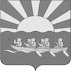 МУНИЦИПАЛЬНОЕ БЮДЖЕТНОЕ ОБЩЕОБРАЗОВАТЕЛЬНОЕ УЧРЕЖДЕНИЕ«ЦЕНТР ОБРАЗОВАНИЯ СЕЛА ИНЧОУН»689313, Чукотский автономный округ, Чукотский район, с. Инчоун, ул. Морзверобоев, д. 18телефон: (42736) 91-3-63; email: school_inchoun_6@mail.ruПротокол № 1общего собрания трудового коллектива МБОУ «ЦО с. Инчоун» о создании ШСК "Эрмэчьыт тэмкэв (Силачи)"                                                                                                                     от 07.10.2022 г. Присутствовало: 28 человекОтсутствовало: 0 человекПовестка:1. Создание школьного спортивного клуба (далее – ШСК) в МБОУ «ЦО с. Инчоун».2. Определение основного состава ШСК.3. Открытие секций ШСК.4. Принятие Устава ШСК.По первому вопросу:Выступил И.О директора МБОУ «ЦО с. Инчоун» Латышевская Г.Н., которая рассказала о необходимости создания ШСК на базе учреждения.Решение:Создать на базе МБОУ «ЦО с. Инчоун» школьный спортивный клуб в качестве общественного объединения, не являющегося юридическим лицом.По второму вопросу:Выступил И.О директора МБОУ «ЦО с. Инчоун» Латышевская Г.Н., которая предложила определить основной состав ШСК из числа работников МБОУ «ЦО с. Инчоун».Решение:Определить в состав ШСК следующих педагогических работников:По третьему вопросу:Выступил учитель внеурочной деятельности спортивно-оздоровительной направленности МБОУ «ЦО с. Инчоун», Кантор Е.Р., которая предложила открыть на базе ШСК спортивные секции по разным направлениям и дать название ШСК.Решение:	Дать название ШСК «Эрмэчьыт тэйкэв (Силачи)» и открыть спортивные секции по следующим направлениямПо четвертому вопросу:Выступил И.О директора МБОУ «ЦО с. Инчоун» Латышевская Г.Н., которая представила для рассмотрения проект Устава ШСК.Решение:Принять предложенный Устав ШСК на базе МБОУ «ЦО с. Инчоун» в качестве общественного объединения, не являющегося юридическим лицом.Председатель:                            Г.Н. ЛатышевскаяСекретарь:                                  Е.Р. Кантор№ФИОДолжность1.Ветгавтагина Ульяна Васильевнаруководитель ШСК, педагог дополнительного образования МБОУ «ЦО с. Инчоун», СЗД2.Кантор Ева Родиславовнаучитель внеурочной деятельности спортивно-оздоровительной направленности МБОУ «ЦО с. Инчоун», СЗД3.Кейнон Анастасия Георгиевнапедагог-организатор спортивно-оздоровительной направленности МБОУ «ЦО с. Инчоун», БК№ФИОСпортивная секция1.Кейнон Анастасия Георгиевна«Баскетбол», «Волейбол»2.Ветгавтагина Ульна Васильевна «Национальные виды спорта»3.Кантор Ева Родиславовна «Лыжи»